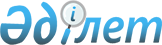 Кейбір бұйрықтарға өзгерістер енгізу туралыҚазақстан Республикасы Ішкі істер министрінің 2023 жылғы 27 қарашадағы № 850 бұйрығы. Қазақстан Республикасының Әділет министрлігінде 2023 жылғы 28 қарашада № 33694 болып тіркелді
      БҰЙЫРАМЫН:
      1. Қоса беріліп отырған өзгерістер енгізілетін кейбір бұйрықтардың тізбесі бекітілсін.
      2. Қазақстан Республикасы Ішкі істер министрлігінің Кадр саясаты департаменті Қазақстан Республикасының заңнамасында белгіленген тәртіпте:
      1) осы бұйрықты Қазақстан Республикасы Әділет министрлігінде мемлекеттік тіркеуді;
      2) осы бұйрықты Қазақстан Республикасы Ішкі істер министрлігінің ресми интернет-ресурсына орналастыруды;
      3) осы бұйрықты мемлекеттік тіркегеннен кейін күнтізбелік он күн ішінде Қазақстан Республикасы Ішкі істер министрлігінің Заң департаментіне осы бұйрықтың 1) және 2) тармақшаларында көзделген іс-шаралардың орындалуы туралы мәліметтерді ұсынуды қамтамасыз етсін.
      3. Осы бұйрықтың орындалуын бақылау Қазақстан Республикасы Ішкі істер министрінің жетекшілік ететін орынбасарына жүктелсін.
      4. Осы бұйрық алғашқы ресми жарияланған күнінен кейін күнтізбелік он күн өткен соң қолданысқа енгізіледі. Өзгерістер енгізілетін кейбір бұйрықтардың тізімі
      1. "Қазақстан Республикасы ішкі істер органдары білім беру ұйымдарының түлектерін бөлу қағидасын бекіту туралы" Қазақстан Республикасы Ішкі істер министрінің 2014 жылғы 9 маусымдағы № 332 бұйрығына (Нормативтік құқықтық актілерді мемлекеттік тіркеу тізілімінде № 9573 болып тіркелген) мынадай өзгеріс енгізілсін:
      көрсетілген бұйрықпен бекітілген Қазақстан Республикасы ішкі істер органдарының білім беру ұйымдарының түлектерін бөлу қағидаларында:
      9-тармақ мынадай редакцияда жазылсын: 
      "9. Ата-анасының (қорғаншысының) біреуі немесе екеуі де бірінші немесе екінші топтағы мүгедектігі бар адамдар болып табылатын түлектерге жұмыс орны олардың қөніл білдіруі бойынша ата-анасының (қорғаншысының) тұратын жері бойынша ұсынылады".
      2. "Қазақстан Республикасы Ішкі істер министрлігінің әскери, арнаулы оқу орындарына ауыстыру және қайта қабылдау қағидаларын бекіту туралы" Қазақстан Республикасы Ішкі істер министрінің 2016 жылғы 13 қаңтардағы № 25 бұйрығына (Нормативтік құқықтық актілерді мемлекеттік тіркеу тізілімінде № 13139 болып тіркелген) мынадай өзгерістер енгізілсін:
      көрсетілген бұйрықпен бекітілген Қазақстан Республикасы Ішкі істер министрлігінің әскери, арнаулы оқу орындарына ауыстыру және қайта қабылдау қағидаларында: 
      14-тармақтың 2) тармақшасы мынадай редакцияда жазылсын:
      "2) оқуға кандидат Қазақстан Республикасы Ішкі істер министрінің 2016 жылғы 26 қаңтардағы № 77 бұйрығымен бекітілген Жоғары білімнің білім беру бағдарламаларын іске асырып жатқан Қазақстан Республикасы Ішкі істер министрлігінің әскери, арнаулы оқу орындарына оқуға қабылдау қағидаларының (Нормативтік құқықтық актілерді мемлекеттік тіркеу тізілімінде № 13999 болып тіркелген) (бұдан әрі – Қабылдау қағидалары) 42-тармағының талаптарына сәйкес болған жағдайда кадр қызметі ІІМ арнаулы оқу орнына кандидаттың жеке ісін және оқуды бітіргеннен кейін жұмысқа орналастыру кепілдемесі бар қолдаухатты жібереді.";
      20-тармақтың 2) тармақшасы мынадай редакцияда жазылсын:
      "2) транскриптімен және қосымшасымен (болған жағдайда) бұған дейінгі білім деңгейі туралы құжаттың көшірмесі, сондай-ақ олардың нотариалды расталған қазақ немесе орыс тіліндегі аудармасы (шетелде білім алған адамдар үшін).
      Жалпы орта немесе техникалық және кәсіптік, ортадан кейінгі білімді шетелде алған адамдар үшін бұған дейінгі білім деңгейі туралы құжат Қазақстан Республикасы Оқу-ағарту министрінің 2023 жылғы 28 шiлдедегі № 230 бұйрығымен бекітілген (Нормативтік құқықтық актілерді мемлекеттік тіркеу тізілімінде № 33219 болып тіркелген) Орта, техникалық және кәсіптік, орта білімнен кейінгі білім туралы құжаттарды тану қағидаларында белгіленген тәртіпте Қазақстан Республикасында білім туралы құжаттарды тану рәсімінен өтуі қажет;"; 
      29-тармақтың 2) тармақшасы мынадай редакцияда жазылсын:
      "2) Қабылдау қағидаларының талаптарына сәйкес болған жағдайда кадр қызметі ІІМ-нің арнаулы оқу орнына жеке ісін және оқуды бітіргеннен кейін жұмысқа орналастыру кепілдемесі бар қолдаухатты жібереді.".
      3. "Қазақстан Республикасы Ішкі істер министрлігінің әскери, арнайы оқу орындарының, азаматтық қызметшілер лауазымдарын қоспағанда, педагогтар, ғылыми қызметкерлердің лауазымдарына орналасу қағидаларын бекіту туралы" Қазақстан Республикасы Ішкі істер министрінің 2016 жылғы 16 қаңтардағы № 33 бұйрығына (Нормативтік құқықтық актілерді мемлекеттік тіркеу тізілімінде № 13133 болып тіркелген) мынадай өзгерістер енгізілсін:
      көрсетілген бұйрықпен бекітілген Қазақстан Республикасы Ішкі істер министрлігінің әскери, арнайы оқу орындарының, азаматтық қызметшілер лауазымдарын қоспағанда, педагогтар, ғылыми қызметкерлердің лауазымдарына орналасу қағидаларында:
      5-тармақ мынадай редакцияда жазылсын:
      "5. Ішкі істер органдарына және әскери қызметке педагогтар ғылыми қызметкерлер лауазымына қызметке алғаш қабылданатын кандидаттарға қатысты конкурс Қазақстан Республикасы Бас прокурорының 2022 жылғы 26 желтоқсандағы № 256, Қазақстан Республикасы Қаржылық мониторинг агенттігі төрағасының міндетін атқарушының 2022 жылғы 26 желтоқсандағы № 40, Қазақстан Республикасы Ішкі істер министрінің міндетін атқарушының 2022 жылғы 28 желтоқсандағы № 1009, Қазақстан Республикасы Төтенше жағдайлар министрінің 2022 жылғы 29 желтоқсандағы № 358 және Қазақстан Республикасы Сыбайлас жемқорлыққа қарсы іс-қимыл агенттігі (Сыбайлас жемқорлыққа қарсы қызмет) төрағасының 2022 жылғы 29 желтоқсандағы № 485 бірлескен бұйрығымен бекітілген (Нормативтік құқықтық актілерді мемлекеттік тіркеу тізілімінде № 31638 болып тіркелген) Конкурстық комиссияны қалыптастыру және оның жұмыс істеу қағидаларын, конкурс кезеңдерін өткізу мерзімдерін, сондай-ақ құқық қорғау органдарындағы бос және уақытша бос лауазымға орналасуға арналған конкурсқа қатысу үшін қажетті құжаттар тізбесін бекіту қағидаларына сәйкес өткізіледі.";
      18-тармақтың 1) тармақшасы мынадай редакцияда жазылсын:
      "1) Қазақстан Республикасы Ішкі істер министрінің 2020 жылғы 13 наурыздағы № 211 бұйрығымен бекітілген (Нормативтік құқықтық актілерді мемлекеттік тіркеу тізілімінде № 20123 болып тіркелген) Ішкі істер органдарына қабылданатын адамдар үшін алғашқы кәсіптік даярлыққа іріктеу қағидалары және одан өту шарттары, сондай-ақ оларды алғашқы кәсіптік даярлықтан шығару негіздеріне 2-қосымшаға сәйкес нысан бойынша кадрларды есепке алу жөніндегі жеке парақ.".
					© 2012. Қазақстан Республикасы Әділет министрлігінің «Қазақстан Республикасының Заңнама және құқықтық ақпарат институты» ШЖҚ РМК
				
      Қазақстан Республикасыішкі істер министрі

Е. Саденов
Қазақстан Республикасыішкі істер министрі2023 жылғы 27 қарашадағы№ 850 Бұйрығыменбекітілген